IEEE P802.15Wireless Personal Area NetworksThis document aims to propose a resolution proposal regarding MMS comments for P802.15.4ab™/ Draft (pre-ballot) C Draft StandardComment index #699, 801 in 15-24-0010-04-04ab-tg4ab-consolidated-comments-draft-c.xlsxDiscussion: These comments are basically agreed. There is no Advertiser but Initiator in Draft C. The name 'InitiatorAddr' is appropriate. Therefore, all 'AdvAddr' should be changed to 'InitiatorAddr.' Furthermore, 'Advertiser Address' in sub-clause 10.38.10 should be consistently changed to 'InitiatorAddr'. The resolutions are revised to change 'AdvAddr' and 'Advertiser Address' to 'InitiatorAddr' throughout the text.Resolution: RevisedProposed text change on P802.15.4ab™/Draft (pre-ballot) C:- Original Text10.38.7 UWB MMS ranging session initialization using public addresses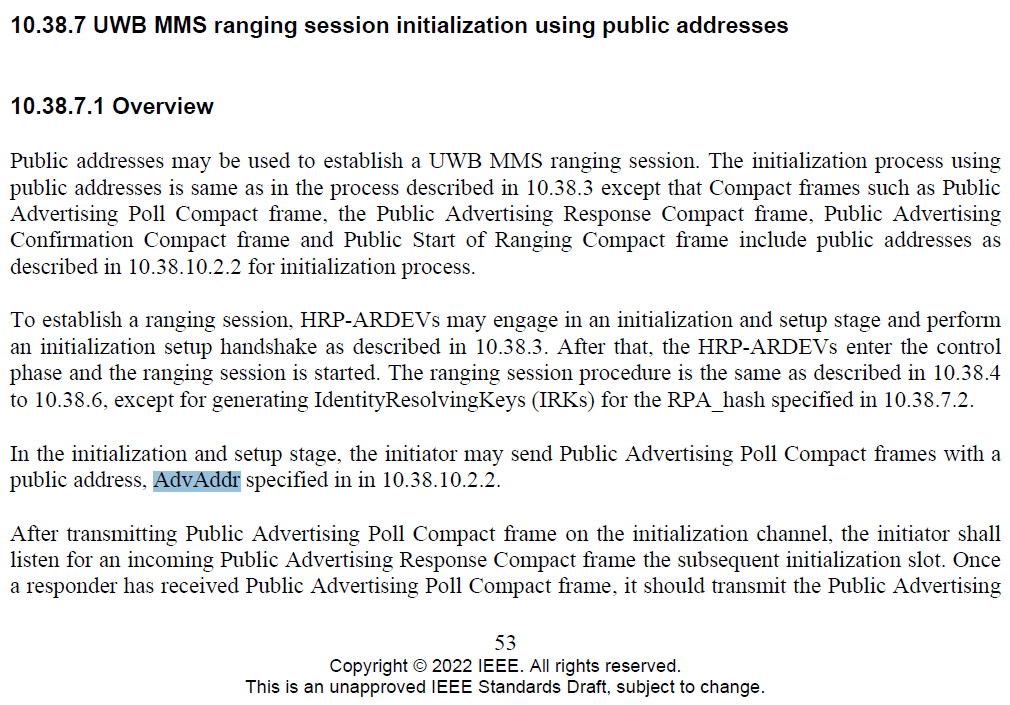 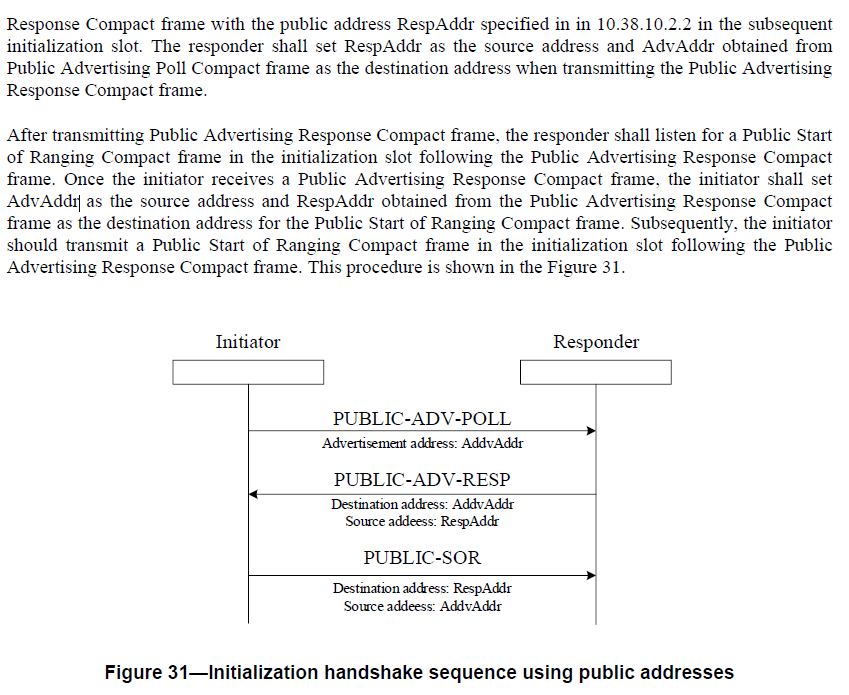 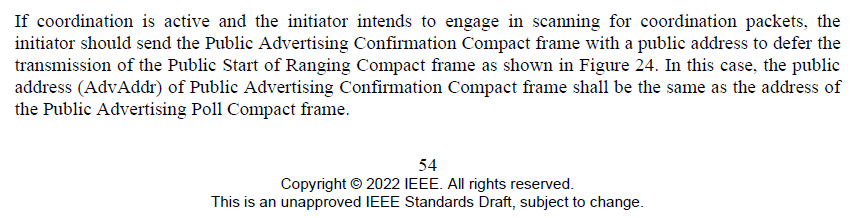 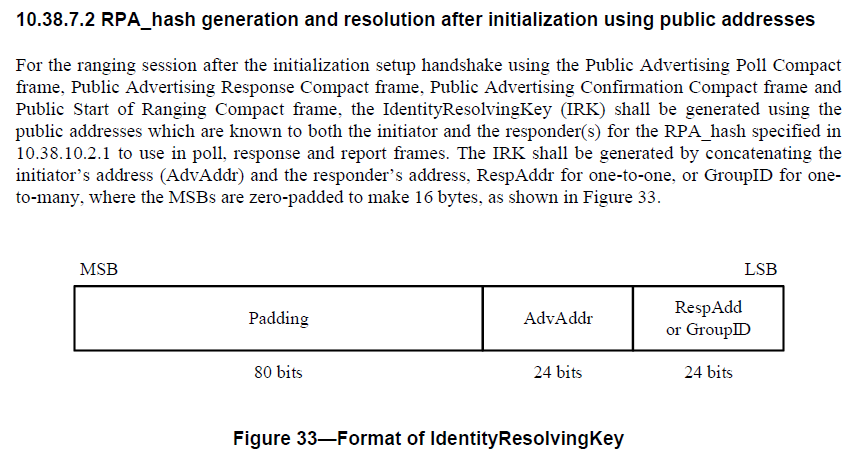 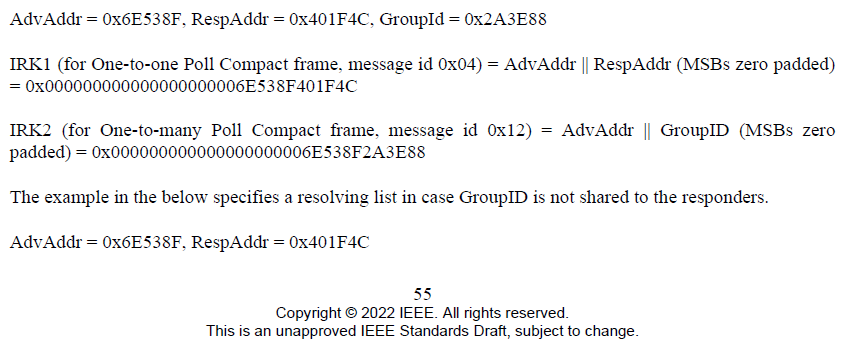 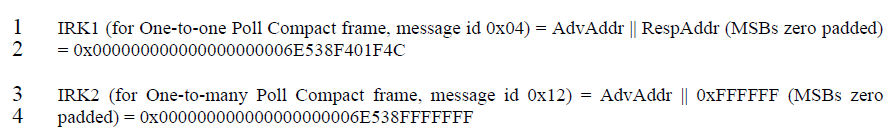 10.38.10.2.2 Public addresses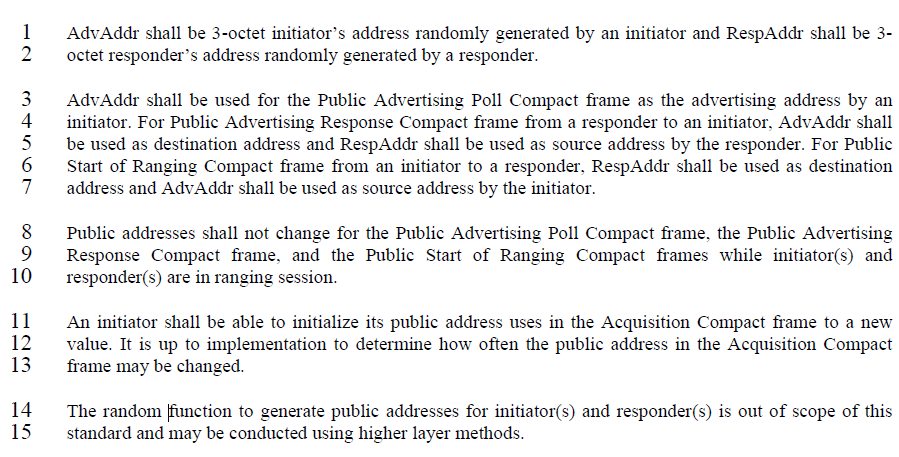 10.38.10.16 Public Advertising Poll Compact frame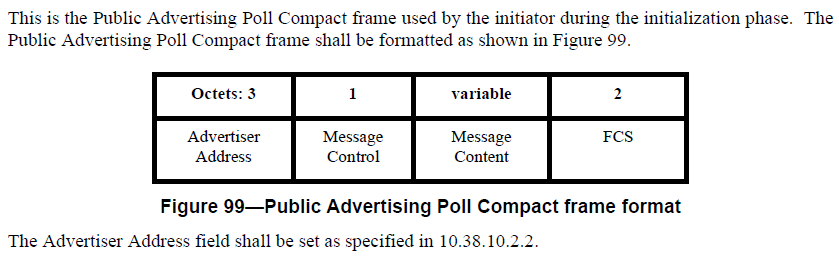 10.38.10.17 Public Advertising Response Compact frame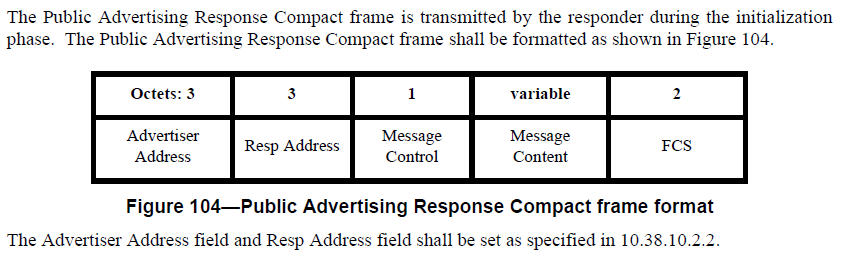 10.38.10.18 Public Start of Ranging Compact frame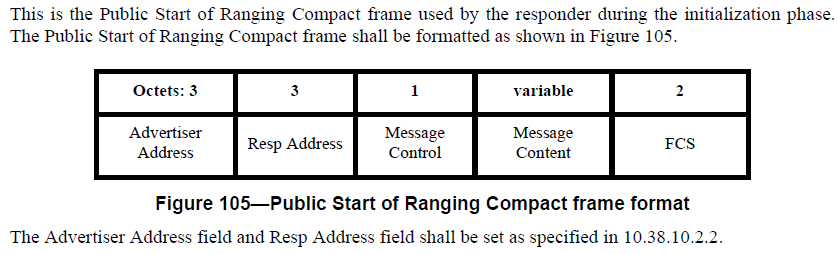 10.38.10.19 Public Advertising Confirmation Compact frame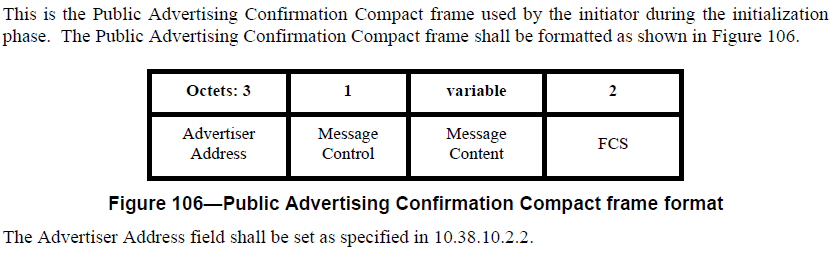 - Proposed changepp. 53 line #31 / pp.54 line #2, 8, 13, 20 / pp.55 line#12, 14, 28, 29, 31, 34 / pp.56 line#1, 3 / pp.65 line#1, 3, 4, 7Change all AdvAddr to InitiatorAddrpp.54 line#13Change Advertisement to Initiatorpp. 90 line #16, 17 / pp.92 line #5, 6, 21, 22 / pp.93 line#4, 5Change all Advertiser Address to InitiatorAddrComment index #704, 650, 546, 812 in 15-24-0010-04-04ab-tg4ab-consolidated-comments-draft-c.xlsxDiscussion: The data structure for AdvData field does not need to be defined because it is not used by IEEE but the next higher layer. This is a variable length field of data used by the next higher layer. The Adv Data length field should be definedResolution: RevisedProposed text change on P802.15.4ab™/Draft (pre-ballot) C:10.38.7.3 Advertisement information in Public Advertising Poll Compact frame- Original Text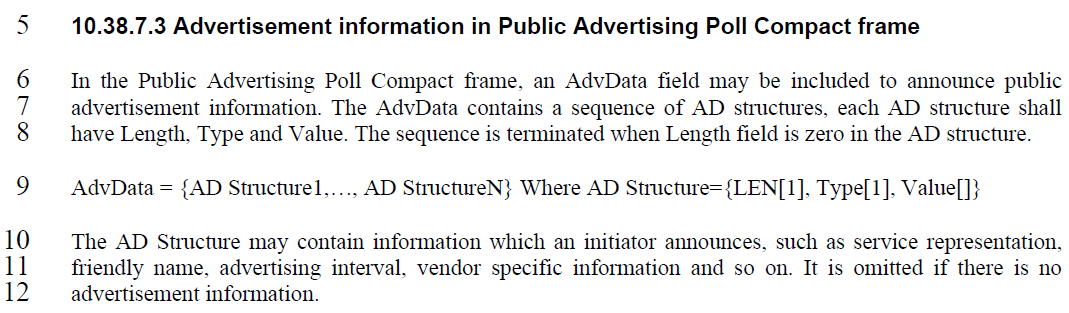 10.38.10.16 Public Advertising Poll Compact frame …..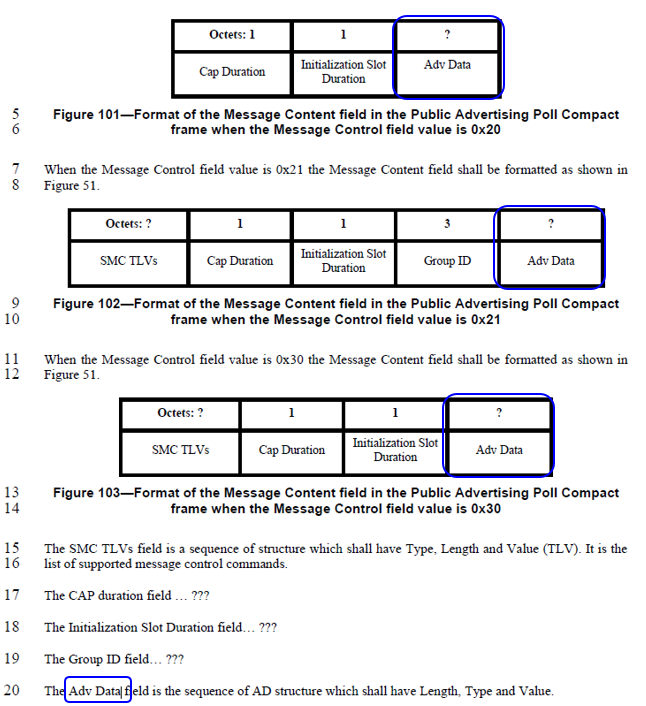 - Proposed changeRemove the sub-clause 10.38.7.3 Advertisement information in Public Advertising Poll Compact frame in IEEE P802.15.4ab/Draft (pre-ballot) C as follows:pp. 56 line #5-12Add a sub-clause 10.38.10.3.20 The Adv Data Length field and 10.38.10.3.21 The Adv Data field in IEEE P802.15.4ab/Draft (pre-ballot) C as follows:pp. 71 line #3Revise a sub-clause 10.38.10.16 Public Advertising Poll Compact frame in IEEE P802.15.4ab/Draft (pre-ballot) C as follows:pp. 91 line #5pp. 91 line #9pp. 91 line #13pp. 91 line #20. Comment index #65 in 15-24-0010-04-04ab-tg4ab-consolidated-comments-draft-c.xlsxDiscussion: InitiatorAddr shall be used for the Public Advertising Confirmation Compact frame as well. AdvAddr is changed to InitiatorAddr based on the CID#699Resolution: RevisedProposed text change on P802.15.4ab™/Draft (pre-ballot) C:10.38.10.2.2 Public addresses- Original Text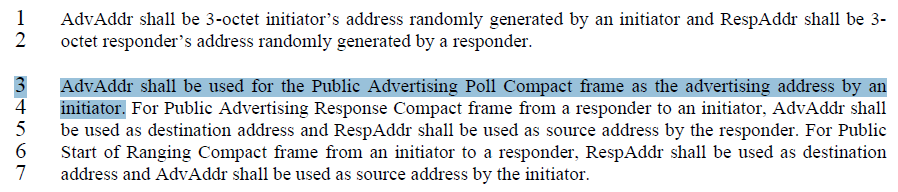 - Proposed changeRevise the sub-clause 10.38.10.2.2 Public addresses in IEEE P802.15.4ab/Draft (pre-ballot) C as follows:pp. 65 line #3shall be used for the Public Advertising Poll Compact frame and as the advertising address by an initiator.Comment index #151, 540 in 15-24-0010-04-04ab-tg4ab-consolidated-comments-draft-c.xlsxDiscussion: Regarding CID#151, the commenter is correct. “Shall not change” should be revised to “Shall” statement. Regarding CID#540, Public Advertising Confirmation Compact frame is missed in the description for life cycle for public addressesResolution: RevisedProposed text change on P802.15.4ab™/Draft (pre-ballot) C:10.38.10.2.2 Public addresses- Original Text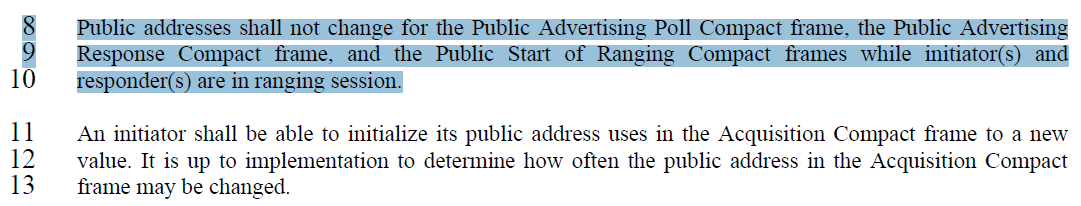 - Proposed changeRevise the sub-clause 10.38.10.2.2 Public addresses in IEEE P802.15.4ab/Draft (pre-ballot) C as follows:pp. 65 line #8-10he Public Advertising Poll Compact frame, the Public Advertising Response Compact frame, the Public Start of Ranging Compact frame Comment index #87, 383, 813 in 15-24-0010-04-04ab-tg4ab-consolidated-comments-draft-c.xlsxDiscussion: Same as CID#383 and #813. This should be changed from the perspective of the Initiator.Resolution: Revised and AcceptedProposed text change on P802.15.4ab™/Draft (pre-ballot) C:10.38.7.3 Advertisement information in Public Advertising Poll Compact frame- Original Text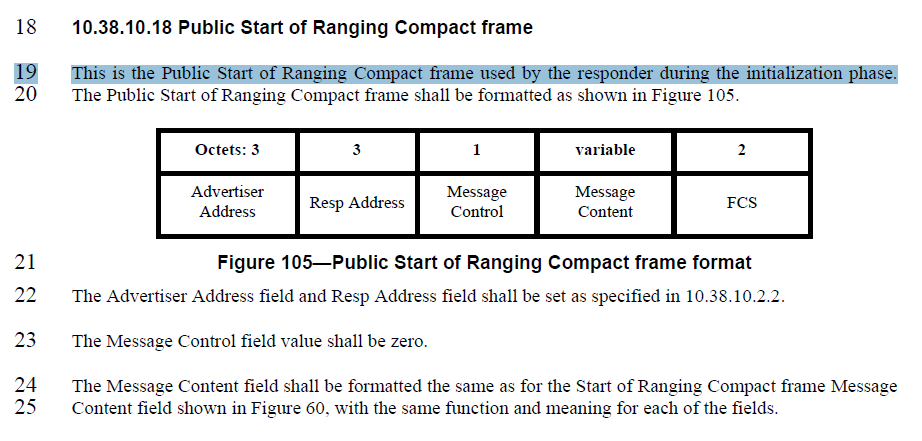 - Proposed changeRevise the sub-clause 10.38.10.18 Public Start of Ranging Compact frame in IEEE P802.15.4ab/Draft (pre-ballot) C as follows:pp. 92 line #19This is the Public Start of Ranging Compact frame during the initialization phase.Comment index #38 in 15-24-0010-04-04ab-tg4ab-consolidated-comments-draft-c.xlsxDiscussion: This comment is related to the Acquisition Compact frames. The comment should be reassigned to the main author of the sub-clause, “10.38.3.6 Coordination”Resolution: Reassigned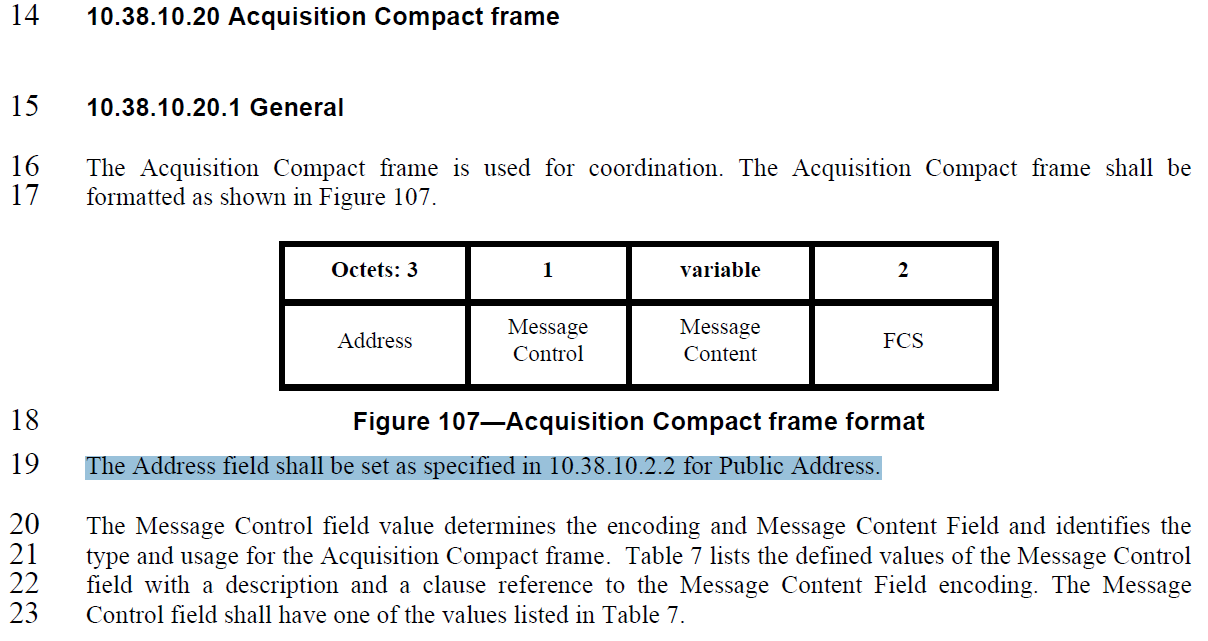 ProjectIEEE P802.15 Working Group for Wireless Personal Area Networks (WPANs)IEEE P802.15 Working Group for Wireless Personal Area Networks (WPANs)TitleResolution proposal regarding MMS MAC-public part 1 for P802.15.4ab™/Draft (pre-ballot) CResolution proposal regarding MMS MAC-public part 1 for P802.15.4ab™/Draft (pre-ballot) CDate SubmittedFeb 2024Feb 2024SourcesHong Won Lee, Insun Jang, Jinsoo Choi, HanGyu Cho (LG Electronics)Re:Contribution to IEEE 802.15.4ab Contribution to IEEE 802.15.4ab AbstractPurposeTo propose comments and proposed changes to “P802.15.4ab™/ Draft (pre-ballot) C Draft Standard for Low-Rate Wireless Networks”. To propose comments and proposed changes to “P802.15.4ab™/ Draft (pre-ballot) C Draft Standard for Low-Rate Wireless Networks”. NoticeThis document does not represent the agreed views of the IEEE 802.15 Working Group or IEEE 802.15.4ab Task Group. It represents only the views of the participants listed in the “Sources” field above. It is offered as a basis for discussion and is not binding on the contributing individuals. The material in this document is subject to change in form and content after further study. The contributors reserve the right to add, amend or withdraw material contained herein.This document does not represent the agreed views of the IEEE 802.15 Working Group or IEEE 802.15.4ab Task Group. It represents only the views of the participants listed in the “Sources” field above. It is offered as a basis for discussion and is not binding on the contributing individuals. The material in this document is subject to change in form and content after further study. The contributors reserve the right to add, amend or withdraw material contained herein.AbstractThis submission contains the proposed comment resolutions for the CIDs 38, 87, 151, 383, 539, 540, 546, 650, 699, 704, 801, 812 and 813.R0: initial documentNameIndex #PgSub-clauseLnCommentProposed changeDispositionCarl Murray6995310.38.7.131AdvAddr is a bad name for many reasons but one is that is that it does not follow the same naming convention as RespAddrConsider changing to InitiatorAddrRevisedCarl Murray8019010.38.10.1516Why have we changed terminology here replacing Initiator with Advertiser (also in other places). Note that the advertiser is refered to as the initiator later (eg pg93, line 2)Replace Advertiser with Initiator throughout the textRevisedNameIndex #PgSub-clauseLnCommentProposed changeDispositionCarl Murray7045610.38.7.37Why have LTV when there is already TLVDecide if we should just be using 1 structureRevisedRojan Chitrakar6509110.38.10.1620What is AD structure?Define AD structureRevisedHong Won Lee5469110.38.10.1620The reference for Adv Data should be indicatedChange from "The Adv Data field is the sequence of AD structures which shall have Length, Type and Value." to "The Adv Data field is the sequence of AD structure which shall have Length, Type and Value as specified in 10.38.7.3."RevisedCarl Murray(Editorial)8129110.38.10.1620Refer to AD structures sectionChangeThe Adv Data field is the sequence of AD structure which shall have Length, Type and ValuetoThe Adv Data field is the sequence of AD structures which are defined in 10.38.7.3.RevisedOctets: 11Cap Duration Initialization Slot Duration Adv DataOctets: ?113SMC TLVs Cap Duration Initialization Slot Duration Group ID Adv Data Octets: ?11SMC TLVs Cap Duration Initialization Slot Duration Adv Data NameIndex #PgSub-clauseLnCommentProposed changeDispositionHong Won Lee5396510.38.10.23Public Advertising Confirmation Compact frame is missed in the description for usage of AdvAddrChange from "AdvAddr shall be used for the Public Advertising Poll Compact frame" to "AdvAddr shall be used for the Public Advertising Poll Compact frame and the Public Advertising Confirmation Compact frame"RevisedNameIndex #PgSub-clauseLnCommentProposed changeDispositionBenjamin Rolfe1516510.38.10.2.28Use of "shall not" leads to is ambiguous and unverifiable.  Poor specification practice.  As stated leaves it unclear which address is used. Should be stated positively and unambiguously. Taking my best guess at what is meant…Change to:   the Public Advertising Poll Compact frame, the Public Advertising Response Compact frame, and the Public Start of Ranging Compact frames shall contain the same public addresses for the duration of the ranging session.RevisedHong Won Lee5406510.38.10.29Public Advertising Confirmation Compact frame is missed in the description for life cycle for public addressesChange from "Response Compact frame, and the Public Start of Ranging Compact frames" to Response Compact frame, the Public Start of Ranging Compact frame and the Public Advertising Confirmation Compact frame"RevisedNameIndex #PgSub-clauseLnCommentProposed changeDispositionPooria Pakrooh879210.38.10.1919"Responder" should be replaced with "Initiator".Change "Responder" to "Initiator".RevisedBin Qian (Editorial)3839210.38.10.1819It is not clear to state as "used by the responder"Change the sentence as "The Public Start of Ranging Compact frame is transmitted by the initiator during the initialization phase.RevisedCarl Murray (Editorial)8139210.38.10.1919The SOR is actually used by both sides.ChangeThis is the Public Start of Ranging Compact frame used by the responder during the initialization phaseToThis is the Public Start of Ranging Compact frame sent by the advertiser during the initialization phaseAcceptedNameIndex #PgSub-clauseLnCommentProposed changeDispositionLi-Hsiang Sun389310.38.10.20.119The address should be the same for NB and UWB PHY if both types of Acquisition Compact frames are transmittedas in commentReassigned(Youngwan)